AppLabWork through the Tutorials/Puzzles (https://code.org/educate/applab )
First AppLab App 
Build an app with 4 buttons and a Turtle. The function of the buttons is:Move forward 25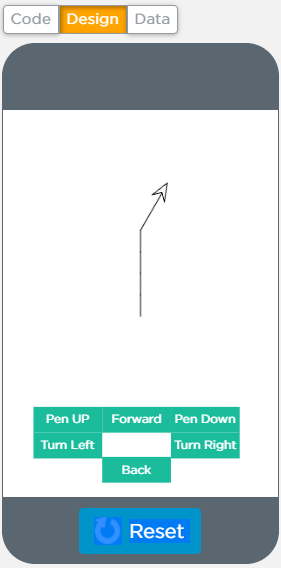 Move backwards 25Turn Left 90oTurn Right 90 o
Add 2 more buttons:Pen UpPen Down
Change the Left and Right Buttons to turn 10 o instead of 90 o
What other features can you add?